Desafío final:Tienes que mover una foto (o texto) de arriba hacia abajo en el display EV3, moviendo el sensor de giro: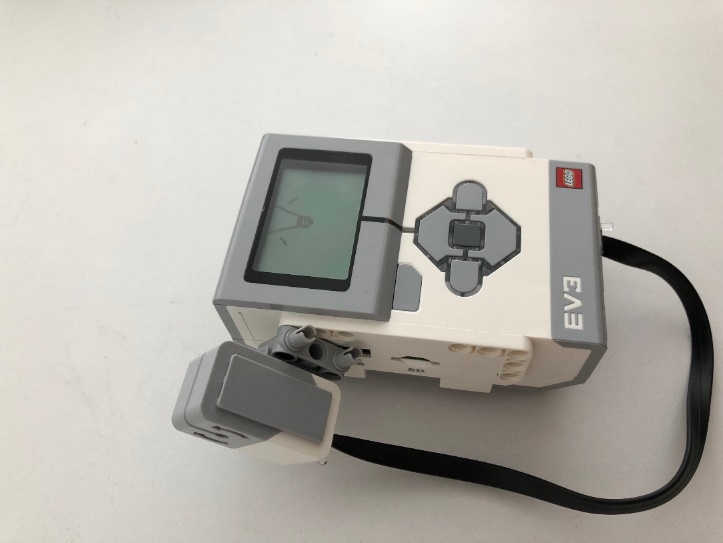 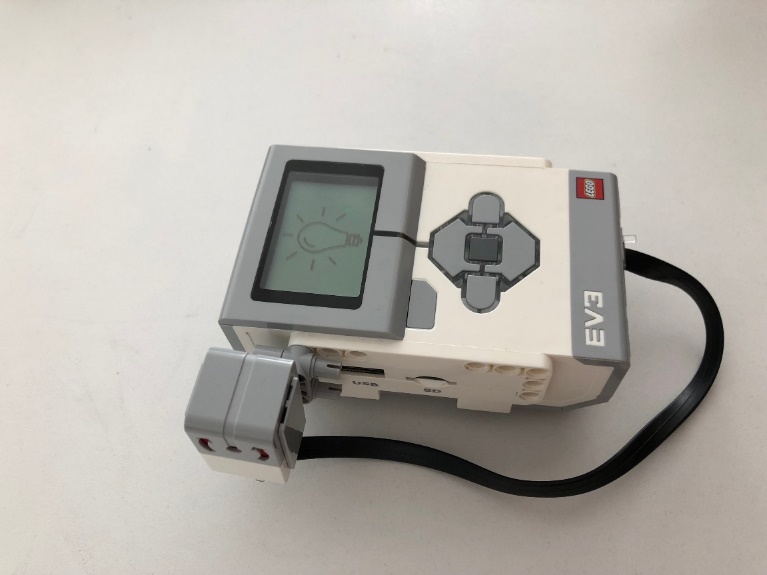 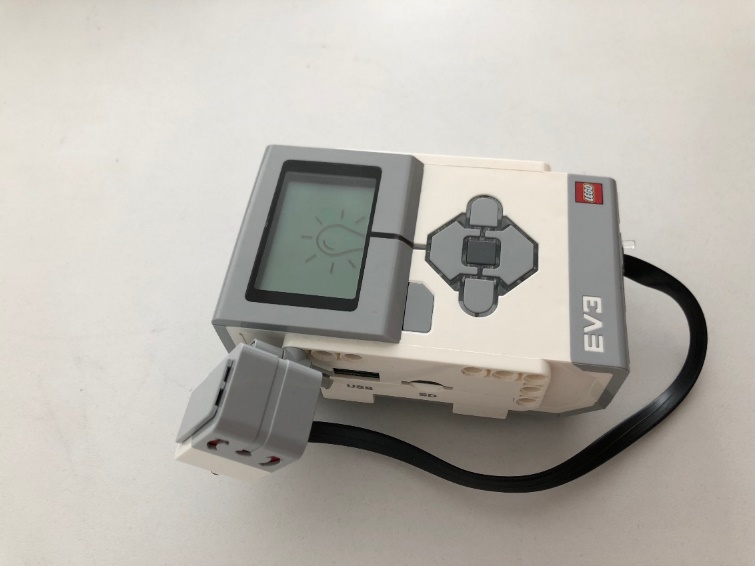 ¡Encontrarás la solución en la página siguiente!Solución: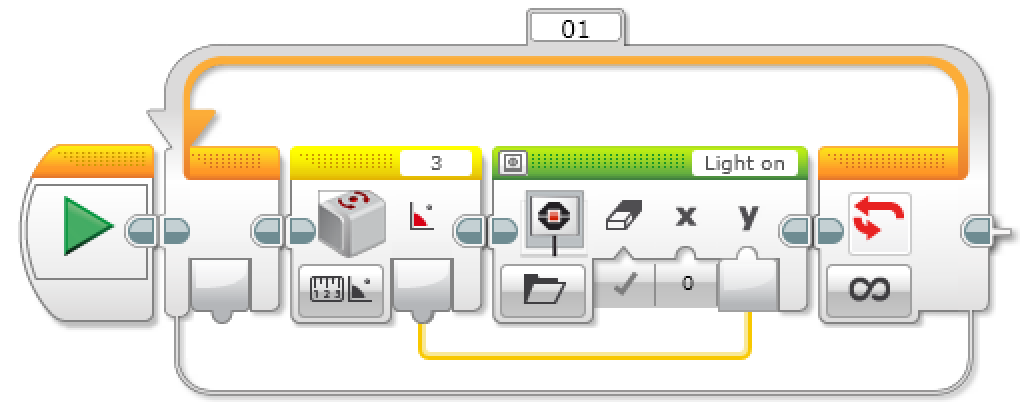 